BOXLEY PARISH COUNCIL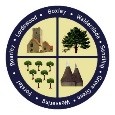 www.boxleyparishcouncil.org.ukBeechen Hall, Wildfell Close, Walderslade, Chatham, Kent.  ME5 9RU  01634 861237       clerk@boxleyparishcouncil.org.ukClerk  Mrs Pauline Bowdery     Assistant Clerk  Mrs Melanie FooksA G E N D ATo All Members of the Council, Press and PublicThere will be an Extra meeting of the Estates Committee on Tuesday 14 March 2017 at Beechen Hall, Wildfell Close, Walderslade commencing at 7.10 pm when it is proposed to transact the following business:Declaration of Interest or Lobbying							(7.11)Members are required to declare any interests, requests for dispensation, lobbying or changes to the Register of Interests.Apologies and absence									(7.12)To receive apologies for absence.  BHEWG recommendations for consideration. 					(7.13)		To accept the working groups recommendations that the following Requirements Documents be accepted.					Acoustic & Thermal InsulationElectricalFront and Inner DoorsGeneralPlumbingTender SpecificationTender Instructions and InformationTender Invitation LetterMiscellaneous – Action to be confirmedDate of Next Meeting.									(7.20)Tuesday 11 April, 2017 at Beechen Hall, Wildfell Close, Walderslade, ME5 9RU commencing at 7.30 p.m. Items for the agenda must be with the parish office no later than 3 February 2017.Pauline BowderyPauline BowderyClerk to the Council								Date 8 March 2017